...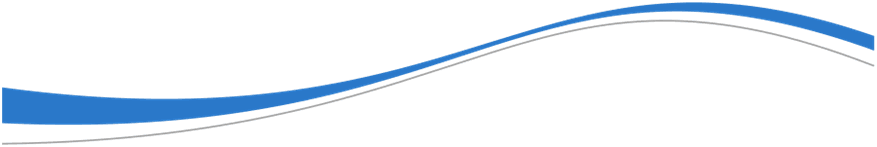 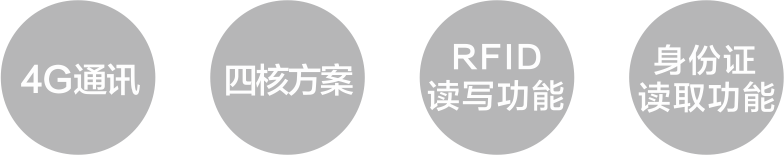 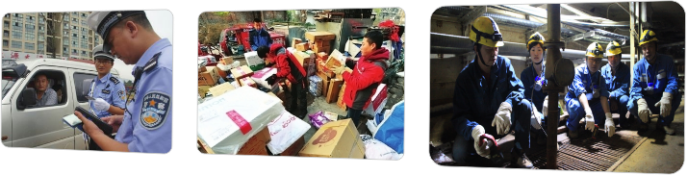 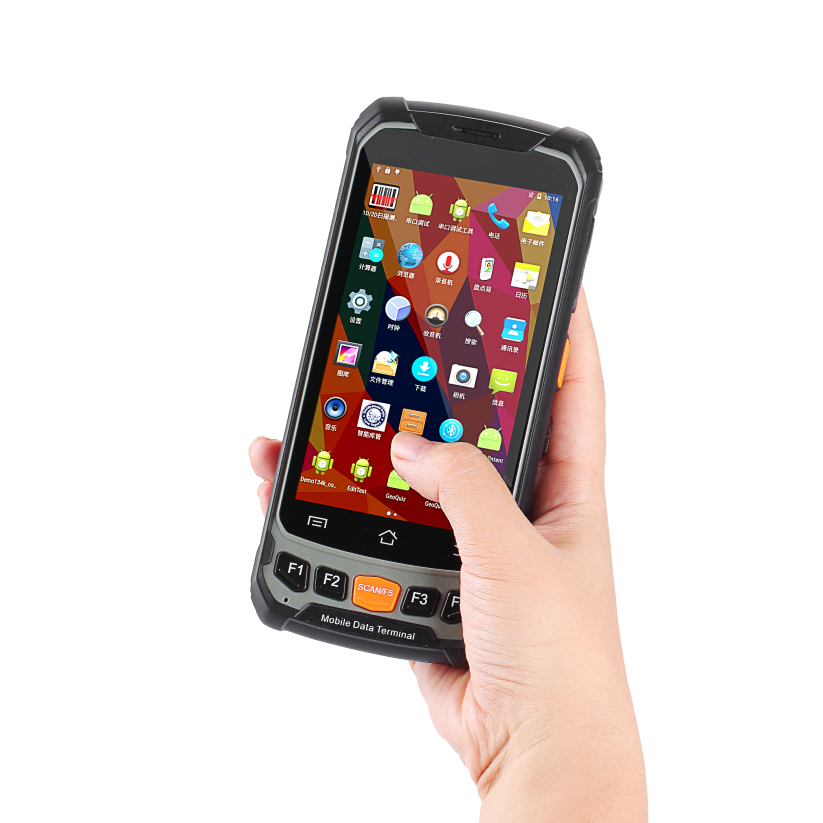 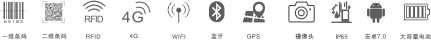 